         	ПРОЕКТ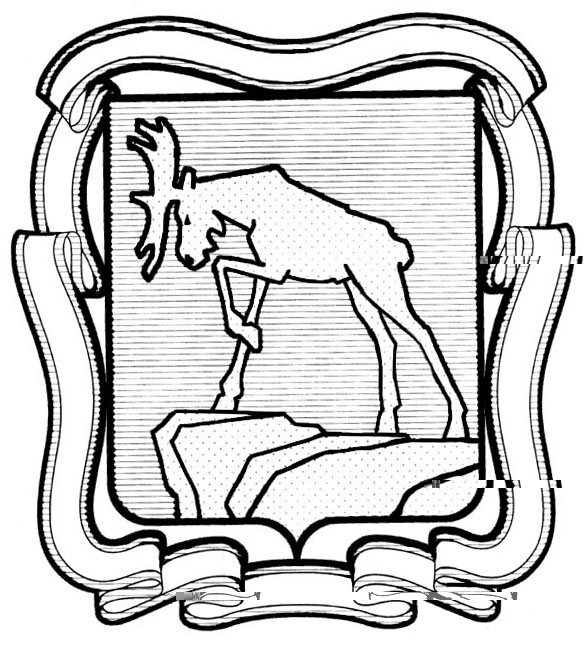                        СОБРАНИЕ ДЕПУТАТОВ МИАССКОГО ГОРОДСКОГО ОКРУГА                                                       ЧЕЛЯБИНСКАЯ ОБЛАСТЬ                         _______ СЕССИЯ СОБРАНИЯ ДЕПУТАТОВ МИАССКОГО                                    ГОРОДСКОГО ОКРУГА ПЯТОГО СОЗЫВАРЕШЕНИЕ №  ______                                                                                                                      от _________ 2017 годаРассмотрев предложение Главы Миасского городского округа Васькова Г.А. о внесении изменений в Решение Собрания депутатов Миасского городского округа от 25.11.2011 г. № 1 «Об утверждении Правил землепользования и застройки Миасского городского округа» в части изменения видов и границ территориальных зон в г. Миассе, в районе ул. Зои Космодемьянской, учитывая рекомендации постоянной Комиссии по вопросам городского хозяйства, заключение Комиссии по подготовке проектов Правил землепользования и застройки Миасского городского округа, результаты публичных слушаний по настоящему проекту Решения Собрания депутатов Миасского городского округа, в соответствии с  Градостроительным Кодексом Российской Федерации, руководствуясь Федеральным законом от 06.10.2003 г. № 131-ФЗ «Об общих принципах организации местного самоуправления в Российской Федерации» и Уставом  Миасского городского округа, Собрание депутатов Миасского городского округаРЕШАЕТ:1. Внести изменения в Решение Собрания депутатов Миасского городского округа от 25.11.2011 г. № 1 «Об утверждении Правил землепользования и застройки Миасского городского округа» в части изменения видов и границ территориальных зон в г. Миассе, в районе ул. Зои Космодемьянской», согласно приложениям 1 и 2.2. Настоящее Решение опубликовать в установленном порядке.3. Контроль исполнения настоящего Решения возложить на постоянную комиссию по вопросам городского хозяйства.Председатель Собрания депутатов 						      Е.А. СтеповикГлава Миасского городского округа							        Г.А. ВаськовПриложение 1 к Решению Собрания депутатов Миасского городского округа от ________№ _______ИЗМЕНЕНИЯв Правила землепользования и застройки  Миасского городского округа в части изменения видов и границ территориальных зон в г. Миассе, в районе ул. Зои КосмодемьянскойПравилами землепользования и застройки территории Миасского городского округа определены следующие виды территориальных зон:И – сельскохозяйственного использования, в т. ч.:    И 2 – огороды          И 3 – коллективные садыПриложение 2 к Решению Собрания депутатов Миасского городского округа от _______ № ______Карта градостроительного зонирования территории г. Миасса (фрагмент)с учетом изменений в Правила землепользования и застройки  Миасского городского округа в части изменения видов и границ территориальных зон в г. Миассе, в районе ул. Зои Космодемьянской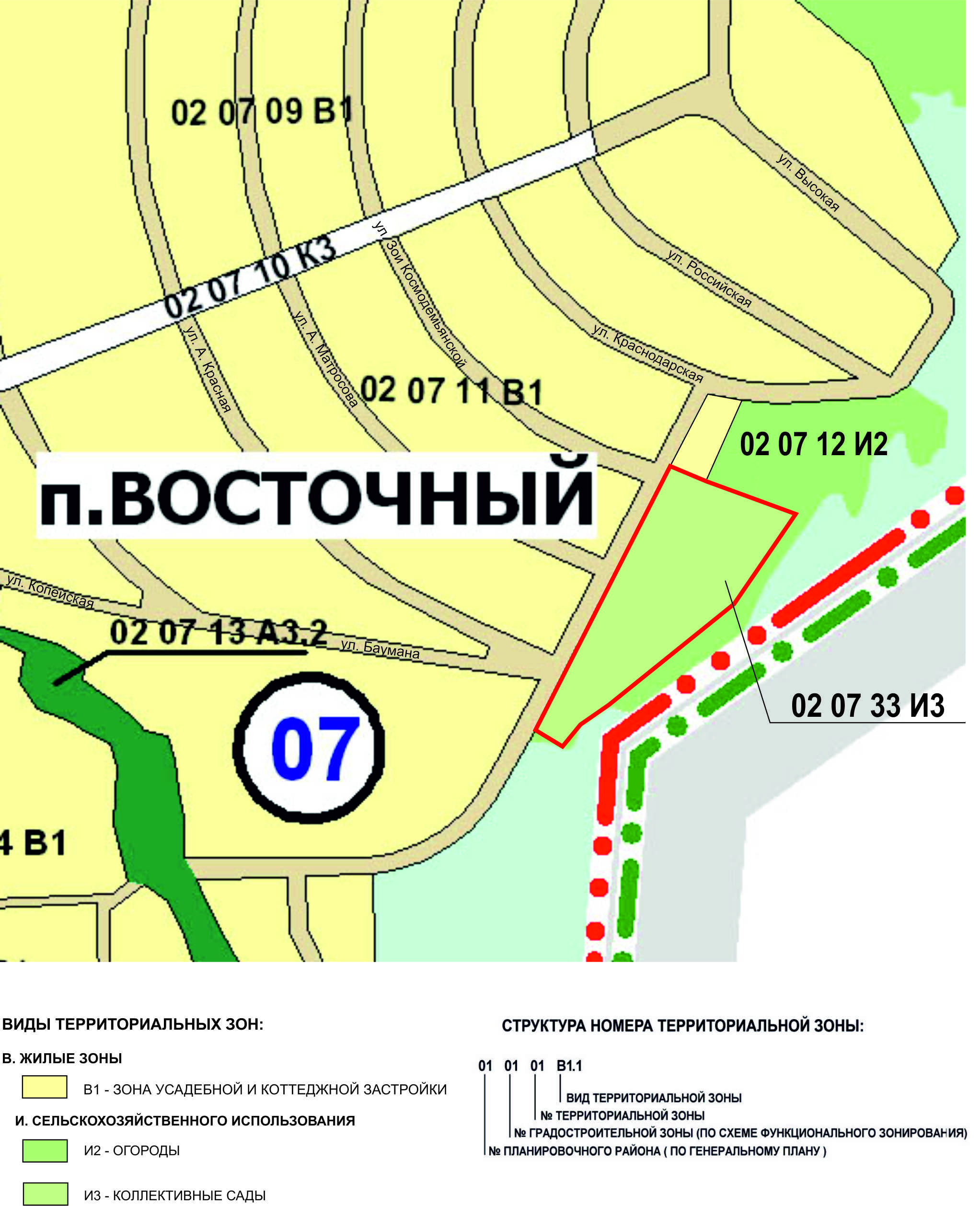 «О внесении изменений в Решение Собрания депутатов Миасского городского округа от 25.11.2011 г. № 1 «Об утверждении Правил землепользования и застройки Миасского городского округа» Граница внесения изменений      Градостроительный индекс  территориальной зоны до изменений      Характер вносимых измененийГрадостроительный индекс территориальной зоны после измененийг. Миасс, район ул. Зои Космодемьянской, в градостроительной зоне 02 0707 12 И2- изменение вида части терр. зоны07 33 И3г. Миасс, район ул. Зои Космодемьянской, в градостроительной зоне 02 0707 12 И2- изменение границ терр. зоны07 12 И2г. Миасс, район ул. Зои Космодемьянской, в градостроительной зоне 02 0707 33 И3- изменение границ терр. зоны07 33 И3